DAgsorden SkolebestyrelsesmødeSkole:	Randers SpecialskoleMødested:	Fra kl. 18.00-21.00 på Blommevej Mødedato:	03.05.2023Dagsorden:Ejendomsservice, SLA til gennemgang forud for møde i ”Skolerådet”Høringssvar vedr. Børn- og Ungepolitikken:Principper til gennemgang:Skolehjem samarbejdeElevinddragelseHjemsendelse af eleverTilsyn med elever i skoletidenBudget og økonomi Status i forhold til skolevægringElevfraværAntal elever i reduceret skemaMedicinhåndteringForslag til princip på baggrund af forældrehenvendelseForretningsordenReferat Skolebestyrelsesmødde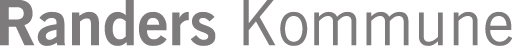 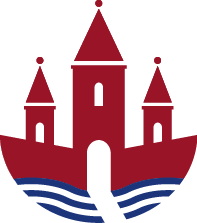 Mødested:	Borup Byvej
Mødedato:	03-05-2023 		Næste mødedato:	15/6 2023
Deltagere:	Nete Ankerstjerne, John Wiingard, Margit Toft, Mehmet Øzarslan, Louise Reincke, Morten Arvidsen, Anna Christensen, Pia Madsen, Jesper Munk Hansen, Lene Hyldborg-Thomsen og Klaus Viggers

Afbud:	Michael Vestergård, Kent Mathiesen, Ahmad Badawi, Henriette MallandReferat:Ejendomsservice, SLA: Nete deltager i det kommende skolerådsmøde og giver feedback fra Trekløverskolen. Høringssvar vedr. Børn- og Ungepolitikken: Forældrerepræsentanterne formulerer et høringssvar vedr. Børn- og Ungepolitikken.Principper til gennemgang: Skole hjem samarbejde: Princippet er godtkendt, og Lene sørger for, at det bliver lagt på hjemmesiden. Der skal tilføjes at skolebestyrelsen pga. gdpr ikke kan få indsigt i specifikke sager og derfor skal gå til skolechefen, hvis det ikke har effekt at gå til ledelsen.Elevinddragelse: Der skal laves følgende justeringer: Skolegård erstattes med udeområder. Elevrådet er med til skolebestyrelsesmøder en gang årligt eller ved behov. Princippet justeres og lægges på hjemmsiden.Hjemsendelse af elever: Uændret.Tilsyn med elever i skoletiden: Der skrives, hvad der skal ske hvis et barn kommer til skade, eller hvis der sker ulykker. Der vil blive efterevalueret. Der skal laves en notat på hændelsen, som forældrene kan bruge i forhold til en eventuel skadesanmeldesle. Skal på næste møde. Tovholder: LeneBudget og økonomi:Klaus gennemgår budgettet. Budgettet for i år balancerer for nuværende.Forældrerepræsentanterne er ikke tilfredse med detaljeringsgraden af budgettet. John vil gå til Liselotte Lervad og Carsen Fredslund i forhold til budgettets detaljeringsgrad, da forældrebestyrelsen ønsker et mere detaljeret budget.Skolevægring: Hvis vi definerer skolevægring som elever, der slet ikke kommer på skolen, har vi for nuværende 1 skolevægrende elev.Elevfravær: Elevfraværet ser fornuftigt ud. Elevfraværet er et udtryk for fravær ud fra de enkelte børns skema. Reducereret skema er ikke medregnet.Antal elever i reduceret skema: Udsættes til næste møde. Der laves ny oversigt. Medicinhåndtering: Der skal justeres i procedurer for medicinhåndtering. Der skal tilføjes, hvordan det håndteres, hvis der sker fejl i  medicingivning, ikke bliver givet medicin ell. lign. Der skal kontakt til forældre, evt. læge, ambulance eller kontakt til giftlinjen. Der skal være en kontrolfunktion af en slags. En model kan også være at AMR laver tjek med jævne mellemrum. Ledelsen undersøger, hvad kritisk medicin er, og vi drøfter med de pågældende teams om, hvad vi kan gøre.Forslag til princip på baggrund af forældrehenvendelse: Vi tilføjer noget i skole hjem princippet og godkender næste gang. Forretningsorden: GodkendtEventuelt: Vi skal huske at gøre forældrene opmærksomme på behandlingsmæssigt tilskud for SFO. Bestyrelsen vil igen gøre opmærksom herpå.